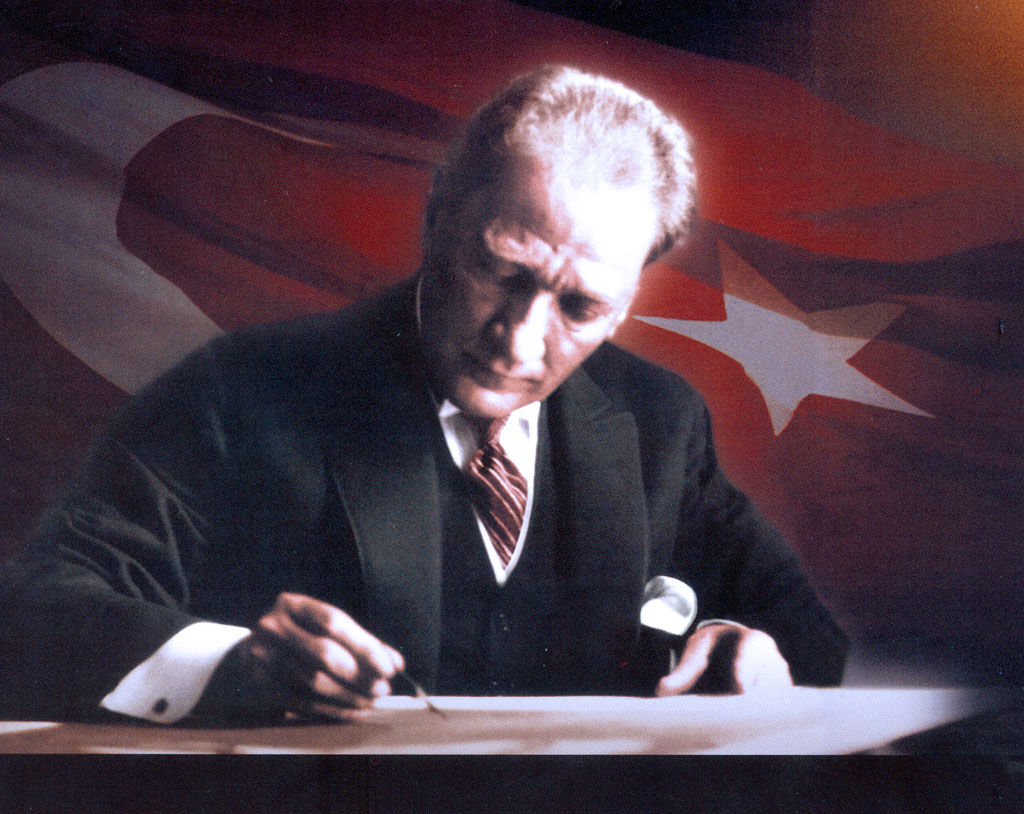 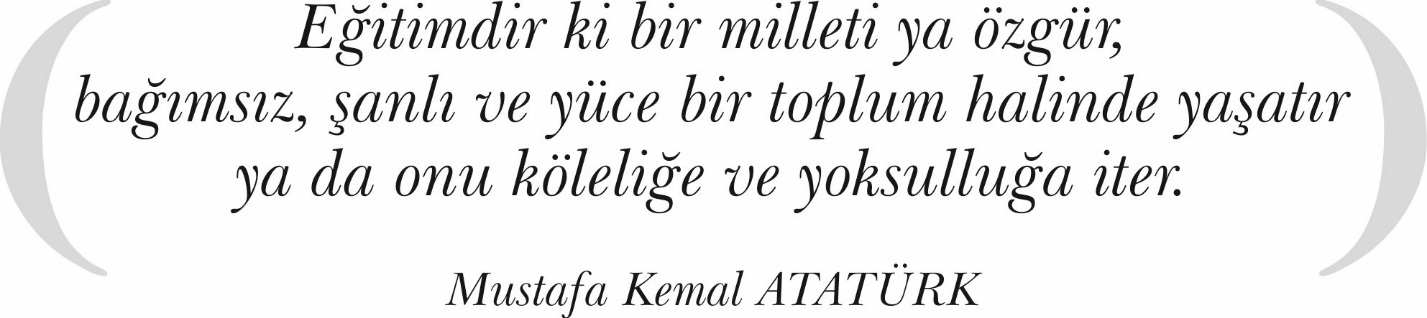 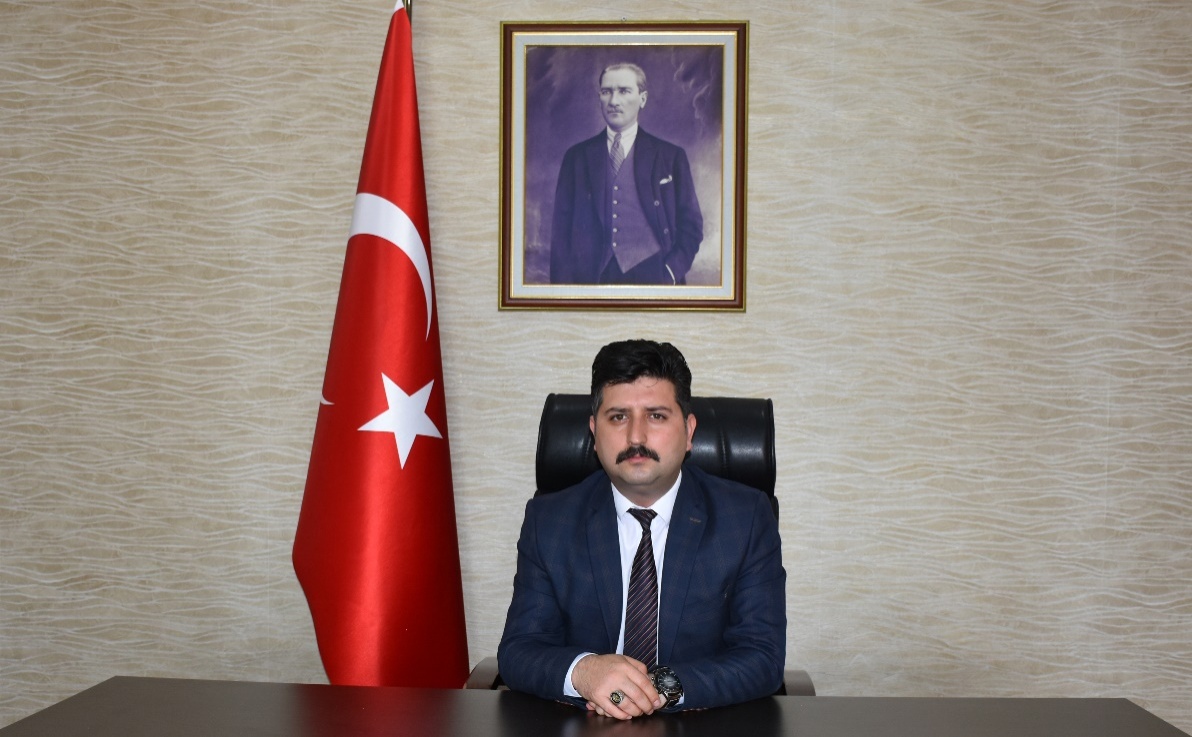 Günümüzde küreselleşmenin kaçınılmaz gerçeği olan birbiriyle kaynaşmış toplumlar arasında ekonomik başarı, teknolojik gelişme ve savunma sanayi alanlarında lider olabilmek gün be gün önem kazanmaktadır. Ülkeler arasındaki hız kazanan bu küresel ekonomik yarış, bilim ve teknolojide meydana gelen değişmeler bunun yanında kaynakların azalması sonucu ortaya çıkan yenilikçilik yarışı da giderek artmaktadır.Bu endüstriyel ve teknolojik gelişmişlik yarışının hızlanması, ülkelerin eğitim sistemlerini gözden geçirmelerine, kaliteli eğitimi toplumun tüm kesimlerine adil olarak yayma çalışmalarına, eğitimde kalitenin arttırılması için değişik planlar yapmalarına, yeni programlar, müfredatlar uygulamalarına neden olmuştur. Bizler de kurumumuzdaki bütün birimlerimizin ortak çalışması ile eğitimde kaliteyi arttırma ve Köşk’ü bu anlamda öne çıkarma ümidiyle 5018 sayılı Kamu Mali Yönetimi ve Kontrol Kanunu gereğince hazırlamış olduğumuz 2019-2023 stratejik planı uygulamaktayız. İlçemizde bulunan eğitim kurumlarının başarıya ulaşmaları için belli bir plan çerçevesinde çalışmalar yapılması gerekliliğinin bilincinde olarak, gelişen ve değişen günümüz teknolojisinden de destek alarak, belirlediğimiz hedefler doğrultusunda Köşk İlçesinin eğitim öğretim kalitesini en üst seviyeye çıkarmak en büyük amacımızdır. Planımızın gerçekleşmesini; süreçleri iyi yönetmemiz, misyonumuz ve vizyonumuz çerçevesinde izleme, değerlendirme çalışmalarını sürekli takip etmemizle mümkün olacaktır. İlçe Milli Eğitim Müdürlüğümüze bağlı tüm kurum ve birimlerin aynı hassasiyet içinde iş ve işlemlerini özveriyle yürüteceklerine inancım sonsuzdur. İlçemizin 5 yıllık eğitim stratejisinin geliştirilmeye çalışılacağı bu planlamanın İlçemiz, İlimiz ve Ülkemiz için hayırlı olmasını temenni ediyorum. Koymuş olduğumuz amaç, hedef ve stratejilerimize ulaşmada bize katkı sağlayacak herkese teşekkür ediyorum.                                                                              Selim KARATAŞ						İlçe Millî Eğitim Müdürü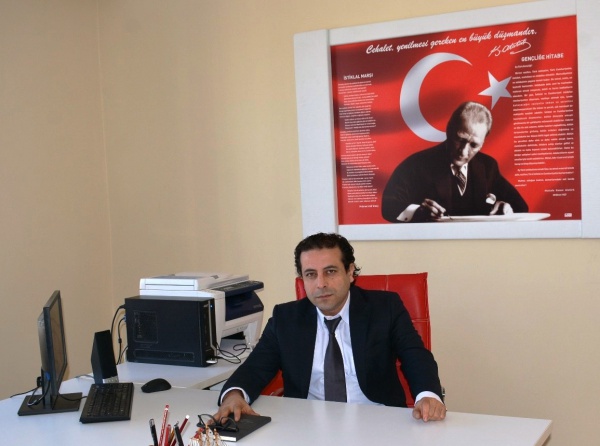            Değerli paydaşlarımız,Mevcutta yürütülmekte olan 2015/2019 Stratejik planımız, Ülkemizin çağın gereklerine ve eğitim sistemimizin yenilenen yüzüne ve hedeflenen vizyonlarına uygun hale getirmek için güncellenmiş ve okul çapında yeni hedeflerin oluşturulmasında kullanılmak için geliştirilmiştir. Stratejik planımızın omurgasını oluştururken veli, öğrenci, öğretmen, yönetici ve yerel paydaşlarımızın görüşlerine ve beklentilerine çok önem verilmiştir. Okulumuzun eğitim öğretimle ilgili akademik, sosyal, kültürel ulaşılabilir hedefler oluşturmasına dikkat edilmiştir. Okulumuzun fiziki ve çevresel alt yapısının vizyonumuza ne gibi katkıları olacağı düşünülmüştür. Akademik, sosyokültürel, fiziki kapasiteler, insan kaynakları ile ilgili mevcut durumlar incelenmiş, eksik yönler tespit edilip, bunların iyileştirilmesi için planlamalar yapılmıştır. Temennimiz; hedeflerimize doğru tüm paydaşlarımızın maksimum katkıları ve en arzu edilen insan ilişkisi seviyesinde dayanışma içinde ilerlemektir. “Rotası belli olmayan gemiye hiçbir rüzgar yardım etmez.” Sözünü hatırlatarak, stratejik planımızın bizim rotamız olduğunu belirterek, tüm paydaşlarımıza azim ve başarılar diliyorum.								Aydın HALIÇ								Okul MüdürüİÇİNDEKİLERTABLOLARTablo 1: Mevzuat Analizi	11Tablo 2: Üst Politika Belgeleri Analizi	12Tablo 3: Faaliyet Alanı - Ürün/Hizmet Listesi	12Tablo 4: Paydaşların Tespiti	13Tablo 5: Paydaşların önceliklendirilmesi……………………………………………………..13Tablo 6: Paydaş-Ürün/Hizmet Matrisi	14T ablo 7: Paydaş Görüşlerinin Alınmasına İlişkin Çalışmalar………………………………..14Tablo 8:  Hizmet Sınıflarına Göre Personel Durumu	15Tablo 9:  Okul Yönetici Sayısı……………………………………………………………….15Tablo 10: Öğretmen Sayısı……………………………………………………………………15Tablo 11: Öğrenci – derslik sayısı……………………………………………………………15Tablo 12: Fiziki kaynak analizi……………………………………………………………….16Tablo 13: Mali kaynak analizi……………………………………………….……………….17Tablo 14: GZFT Listesi	18Tablo 15: Tespitler ve İhtiyaçlar	18Tablo 16: Temalar, Stratejik Amaç ve Hedefler	20Tablo 17: Hedef performans göstergeleri 1	21Tablo 18: Hedef performans göstergeleri 2	21Tablo 19: Hedef performans göstergeleri 3	22Tablo 20: Hedef performans göstergeleri 4	22Tablo 21: Tahmini Maliyetler	23ŞEKİLLERŞekil 1: Stratejik Plan Hazırlık Süreci	11Şekil 2: Teşkilat Şeması………………………………………………………………………15Şekil 2: İzleme ve Değerlendirme Süreci	24  TANIMLAREylem Planı: İdarenin stratejik planının uygulanmasına yönelik faaliyetleri, bu faaliyetlerden sorumlu ve ilgili birimler ile bu faaliyetlerin başlangıç ve bitiş tarihlerini içeren plandır.Faaliyet: Belirli bir amaca ve hedefe yönelen, başlı başına bir bütünlük oluşturan, yönetilebilir ve maliyetlendirilebilir üretim veya hizmetlerdir.Harcama Birimi: Kamu idaresi bütçesinde ödenek tahsis edilen ve harcama yetkisi bulunan birimdir.Hazırlık Programı: Stratejik plan hazırlık sürecinin aşamalarını, bu aşamalarda gerçekleştirilecek faaliyetleri, bu aşama ve faaliyetlerin tamamlanacağı tarihleri gösteren zaman çizelgesini, bu faaliyetlerden sorumlu birim ve kişiler ile stratejik planlama ekibi üyelerinin isimlerini içeren ve stratejik planlama ekibi tarafından oluşturulan programdır.Hedef Kartı: Amaç ve hedef ifadeleri ile performans göstergelerini, gösterge değerlerini, göstergelerin hedefe etkisini, sorumlu ve işbirliği yapılacak birimleri, riskleri, stratejileri, maliyetleri, tespitler ve ihtiyaçları içeren karttır.Kalkınma Planı Kurumsal Sorumluluklar Tablosu: Kamu idarelerinin kalkınma planında yer alan amaç, hedef ve politikalara ilişkin sorumluluklarını gösteren ve Kalkınma Bakanlığınca yayımlanan tablodur.Performans Göstergesi: Stratejik planda hedeflerin ölçülebilirliğini miktar ve zaman boyutuyla ifade eden araçlardır.Strateji Geliştirme Birimi: Strateji geliştirme başkanlıkları ve strateji geliştirme daire başkanlıkları ile strateji geliştirme ve malî hizmetlerin yerine getirildiği müdürlüklerdir.Strateji Geliştirme Kurulu: Üst yöneticinin başkanlığında üst yönetici yardımcıları, idarenin harcama yetkilileri ile ihtiyaç duyması halinde üst yöneticinin görevlendireceği diğer kişilerden oluşan kuruldur.Stratejik Plan Değerlendirme Raporu: İzleme tabloları ile değerlendirme sorularının cevaplarını içeren ve her yıl Şubat ayının sonuna kadar hazırlanan rapordur.Stratejik Plan Genelgesi: Stratejik plan hazırlık çalışmalarını başlatan, Strateji Geliştirme Kurulu üyelerinin isimlerini içeren ve bakanlıklar ile bakanlıklara bağlı, ilgili ve ilişkili kuruluşlarda Bakan, diğer kamu idareleri ve mahalli idarelerde üst yönetici tarafından yayımlanan genelgedir.Stratejik Plan Gerçekleşme Raporu: Stratejik plan dönemi sonunda hazırlanan stratejik plan değerlendirme raporudur.Stratejik Plan İzleme Raporu: Stratejik plandaki performans göstergelerine ilişkin Ocak- Haziran dönemi gerçekleşmelerinin izlenmesine imkân veren ve her yıl Temmuz ayının sonuna kadar hazırlanan rapordur.Üst Politika Belgeleri: Kalkınma planı, hükümet programı, orta vadeli program, orta vadeli mali plan ve yıllık program ile idareyi ilgilendiren ulusal, bölgesel ve sektörel strateji belgeleridir.Üst Yönetici: Bakanlıklarda müsteşarı, diğer kamu idarelerinde en üst yöneticiyi, il özel idarelerinde valiyi ve belediyelerde belediye başkanını ifade eder.GİRİŞÇiftlik Ortaokulu, Milli Eğitim Bakanlığının yayınladığı 18 Eylül 2018 tarihli ve 2018/16 sayılı Genelge ile 2019-2023 Stratejik Plan Hazırlık Çalışmalarını planlama takvimine göre başlatmıştır. Stratejik planlama kurulları oluşturulmuştur. Köşk İlçe Milli Eğitim Müdür lüğünde verilen eğitime katılınmıştır. Eğitimden sonra okulda düzenlenen toplantıda kurul üyeleri planın nasıl hazırlanacağı konusunda bilgilendirilmiştir. Daha sonra  Aydın İl Milli Eğitim Müdürlüğünün yayınlamış olduğu iç paydaş anketinden yararlanılarak, “Çiftlik Ortaokulu 2019-2023 Stratejik Planı İç Paydaş Anketi” düzenlenmiştir. Anketin geçerliliğini ve güvenilirliğini sağlamak için kişisel bilgilere yer verilmemiştir. Anketlere 61 öğrenci, 9 öğretmen, 2 yönetici ve 61 veli katılmıştır. Anket sonuçları toplandıktan sonra, ekip bir toplantı düzenlemiş ve  çalışmalar, hazırlık programında belirtilen “Hazırlık, Durum Analizi, Geleceğe Bakış” bölümlerinden oluşacak şekilde kurgulanmıştır. Çalışmalar, 26 Şubat 2018 tarihinde yayımlanan Kamu İdarelerinde Stratejik Planlamaya İlişkin Usul ve Esaslar Hakkındaki Yönetmelik ve aynı tarihli Kamu İdarelerin İçin Stratejik Plan Hazırlama Kılavuzunda belirtilen usul ve esaslar temel alınarak yürütülmüştür. Çiftlik Ortaokulu Stratejik Planlama Ekibi bir dizi toplantılar gerçekleştirerek “Uygulanmakta Olan Stratejik Planın Değerlendirilmesi, Mevzuat Analizi, Üst Politika Belgeleri Analizi ve Paydaş Analizi” gerçekleştirilmiştir. İç ve dış paydaşlarımızla, mülakat, toplantı, röportaj vb. gerçekleştirilerek, dilek ve önerileri alınmıştır. Toplantı ve benzeri çalışmalarda elde edilen sonuçlar nitel olarak değerlendirilmiştir. Paydaş Analizi çalışmalarını müteakiben “Kurum İçi Analiz, GZFT Analizi” çalışmaları yapılmıştır. Tespit ve ihtiyaçların belirlenmesinde “Uygulanmakta Olan Stratejik Planın Değerlendirilmesi, Mevzuat Analizi, Üst Politika Belgeleri Analizi, Faaliyet ve Ürünler, Paydaş Analizi, Kurum İçi Analiz, GZFT Analizi” birlikte değerlendirilmiştir. İhtiyaçların belirlenmesi ile birlikte Stratejik Plan hazırlanmasının en önemli aşamalarından biri olan  “Durum Analizi” çalışmaları tamamlanmıştır. “Durum Analizi” çalışmasından elde edilen sonuçlarla “Geleceğe Bakış” bölümünün hazırlanmasına geçilmiş, bu bölümde “Misyonumuz, Vizyonumuz ve Temel Değerlerimiz” dışında okulumuzun 2019-2023 dönemini kapsayan 5 yıllık süreçte amaçları, hedefleri, performans göstergeleri ve stratejilerine yer verilmiştir. Hedeflerimizi gerçekleştirebilmek için her bir hedefe mahsus olmak üzere 5 yıllık dönem için tahmini maliyet belirlenmiştir. Stratejik Planımızda son olarak stratejik plan döneminin izleme ve değerlendirme faaliyetlerine, bu faaliyetlerin hangi dönemlerde yapılacağına yer verilmiştir. Çiftlik Ortaokulu 2019-2023 Stratejik Planı, Kasım 2018’de Köşk İlçe Milli Eğitim Müdürlüğü Strateji Geliştirme Şubesinin incelemesinden sonra gerekli düzenlemeler yapılarak Köşk Kaymakamlığı’nın onayına sunulmuştur. Çiftlik Ortaokulu  2019-2023 Stratejik Planı, okulumuzun resmi internet sitesinde yayımlanarak tüm paydaşlarımızla paylaşılmıştır.STRATEJİK PLAN HAZIRLIK SÜRECİStrateji Geliştirme KuruluBaşkan: Aydın HALIÇ (Okul Müdürü)  Başkan Yardımcısı : M. Arif DEMİREL (Müdür Yardımcısı)  Okul Aile Birliği Harcama Yetkileri: Servet Demirci (Okul Aile Birliği Başkanı)                                                                  Cüneyt BÖLÜK (Okul Aile Birliği Muhasip Üye) Kurulun Görevi:       Strateji Geliştirme Kurulu stratejik planlama ekibini ve hazırlık programını onaylar, sürecin ana aşamaları ile çıktılarını kontrol eder, harcama birimlerinin stratejik planlama sürecine aktif katılımını sağlar ve tartışmalı hususları görüşüp karara bağlar. Alternatif misyon, vizyon ve temel değerler taslakları ile taslak amaçlar ve hedef kartlarını değerlendirerek nihai hale getirir.Stratejik Planlama EkibiBaşkan :                               M. Arif DEMİREL (Müdür Yardımcısı)SGB Temsilcisi:                   Murat TOSUN	Okul Aile Birliği Yetkileri: Servet Demirci (Okul Aile Birliği Başkanı)                                            Cüneyt BÖLÜK (Okul Aile Birliği Muhasip Üye)Kurulun Görevi:     Hazırlık programının oluşturulması, stratejik planlama sürecinin hazırlık programınauygun olarak yürütülmesi, gerekli faaliyetlerin koordine edilmesi ile Strateji GeliştirmeKurulunun uygun görüşüne ve üst yöneticinin onayına sunulacak belgelerin hazırlanmasındansorumludur. Ekip başkanı; ekibin oluşturulması, çalışmaların planlanması, ekip içigörevlendirmelerin yapılması, ekip üyelerinin motivasyonu ile ekip ve üst yönetim arasındaeşgüdüm sağlanması görevlerini yerine getirir.      Stratejik planlama ekibinin amaca uygun bir yapıda kurulması, çalışmaların başarısı için kritik öneme sahiptir. Ekip başkanının toplantılara iştirak edemediği durumlarda başkanlığa, SGB yöneticisi vekâlet edebilir.Strateji Geliştirme BirimiBaşkan : Murat TOSUNÜye       : Mehmet BAYARKurulun Görevi        Plan çalışmalarını koordine etmektir. Stratejik planlama çalışmalarında; Stratejik Plan Genelgesinin hazırlanarak üst yöneticinin uygun görüşüne sunulması, toplantıların organizasyonu, idare içi ve dışı iletişimin sağlanması ve belge yönetimi gibi destek hizmetleri SGB tarafından gerçekleştirilir. Bu süreçteki her türlü resmi yazışma SGB aracılığıyla yapılır. SGB’lerin plan hazırlama, uygulama ile izleme ve değerlendirme süreçlerindeki tecrübesini gerekli durumlarda Strateji Geliştirme Kuruluna, stratejik planlama ekibine ve harcama birimlerine aktarması gerekir. SGB’ler özellikle stratejik planın bütünselliğinin sağlanması ve bu süreçte ortak bir dilin oluşturulması açısından önemli rol üstlenmektedir. Üst yönetici tarafından yapılmasına karar verilmesi durumunda eylem planlarının
hazırlanması, onaylanması, güncellenmesi ve uygulanmasına yönelik genel koordinasyonu
sağlar.Şekil 1. Çiftlik Ortaokulu 2019-2023 Stratejik Plan Hazırlama ModeliDURUM ANALİZİKurumsal Tarihçe                Köy okulunun bulunduğu alan köyün ortak malıdır. Okul 1939 yılında muhtar AhmetGÜR döneminde Vali Fevzi Bey tarafından temeli atılmıştır. Okul, Muhtar Osman ÇOLAK zamanında tamamlanmıştır. 1945 yılında üç derslikli olarak öğretime açılmıştır.1961-1962 öğretim yılında Muhtar Cafer TOPÇU ve köylünün işbirliği ile iki derslik eklenerek 5 derslikli olmuştur.                  1972-1973 öğretim yılında köyün katkısıyla iki derslikli ek bina yapılmıştır.1976 yılında beş derslikli okulun doğu ve güney taraflarındaki çatlaklardan dolayı üç derslikli ek bina yapımına başlanmış ve 1977-1978 öğretim yılında hizmete girmiştir.                 2006-2007 öğretim yılında iki derslikli ek bina yıkılıp yerine bugünkü Anasınıfı dahil altı derslikli bina yapılmıştır.                   2012-2013 eğitim öğretim yılında Çiftlik İlköğretim Okulunun ilkokul ve ortaokul olarak ayrılmasıyla okul bahçesinin doğusundaki bina Çiftlik Ortaokulu olarak tespit edilmiştir. Çiftlik Ortaokulu Ana Binası’nda Sınıf sistemine dahil 5 derslik, Öğretmenler Odası, Kütüphane, Müdür Yardımcısı odası ile Müdür odası,  Ana binanın doğusunda bulunan Ek binada da bir Görsel Sanatlar ve Teknoloji Tasarım Sınıfı, Spor  odası, Arşiv bulunmaktadır. Kurumumuz Köşk ilçesine 6 km. Aydın İline 23 km uzaklıktadır.                 2018-2019 eğitim öğretim yılında okulda  toplam 61 öğrenci eğitim öğretim görmektedir. Köyde ortaokulu tamamlayan öğrencilerin birçoğu öğrenim hayatlarına Köşk ve Aydın’da bulunan orta öğretim kurumlarında devam etmektedirler. Uygulanmakta Olan Stratejik Planın Değerlendirilmesi            2015-2019 Stratejik planı geçtiğimiz dönemde ve hali hazırda okulumuzun akademik, fiziki imkanları, gerçeklikleri, hedefleri doğrultusunda hizmet vermekteydi.             Okul idaresinin değişimi ile birlikte bazı yeni vizyonlar eklenip, dönem dönem güncellemeler yapılmıştır. Girdiğimiz 2023 vizyonu döneminde yetersiz ve yenilenme ihtiyacı duyar hale gelmiştir.Mevzuat AnaliziTablo 1: Mevzuat AnaliziÜst Politika Belgeleri AnaliziTablo 2: Üst Politika Belgeleri AnaliziFaaliyet Alanları ile Ürün ve Hizmetlerin BelirlenmesiTablo 3: Faaliyet Alanı - Ürün/Hizmet ListesiPaydaş AnaliziKurumumuzun faaliyet alanları dikkate alınarak, kurumumuzun faaliyetlerinden yararlanan, faaliyetlerden doğrudan/dolaylı ve olumlu/olumsuz etkilenen veya kurumumuzun faaliyetlerini etkileyen paydaşların (kişi, grup veya kurumlara) tespiti için bir dizi toplantı düzenlenmiştir. Bu toplantılarda Stratejik Plan Hazırlama Ekibi; çevrenin şartları, ekonomik imkanları, gelişmişlik düzeyi dikkate alınarak, röportajlar ve anketler yapılarak, grup içi tartışmalarla öncelikle paydaşlar, ardından bu paydaşların türü (iç paydaş/dış paydaş) belirlemiştir.Paydaşların TespitiTablo 4: Paydaşların TespitiPaydaşların ÖnceliklendirilmesiStratejik Plan Hazırlama Ekibi, paydaşların ve paydaş türlerinin belirlenmesinin ardından paydaşların önem derecesi, etki derecesi ve önceliğini tespit etmiştir. Paydaşların önceliklendirilmesi, etki ve önemlerinin tespit edilmesinde Kamu İdareleri İçin Stratejik Plan Hazırlama Kılavuzunda (26 Şubat 2018) belirtilen Paydaş Etki/Önem Matrisi tablosundan (Tablo 7) yararlanılmıştır.Tablo 5: Paydaşların Önceliklendirilmesi Paydaşların Değerlendirilmesi             Paydaş Analizi kapsamında Stratejik Plan Hazırlama Ekibi; Müdürlüğümüzün sunduğu ürün/hizmetlerinin hangi paydaşlarla ilgili olduğu, paydaşların ürün/hizmetlere ne şekilde etki ettiği ve paydaş beklentilerinin neler olduğu gibi durumları değerlendirerek Paydaş Ürün/Hizmet Matrisi hazırlamıştır. Tablo 6: Paydaş - Ürün/Hizmet Matrisi           Paydaş Görüşlerinin Alınması ve Değerlendirilmesi            Stratejik planımızda paydaşlarımızın yasal pozisyonları itibariyle kurumla ilişkileri bağlamında paydaşlık ölçütleri belirlenmiş olup, ayrıca paydaş anketleri veli, öğrenci, yönetici bazında uygulanıp çıkan sonuçların paydaş etki durumlarına yansıtılması sağlanmıştır.Tablo 7:  Paydaş Görüşlerinin Alınmasına İlişkin Çalışmalar   Kuruluş İçi Analizİnsan Kaynakları Yetkinlik AnaliziŞekil 2 : Teşkilat ŞemasıTablo 8:  Hizmet Sınıflarına Göre Personel DurumuTablo 9:  Okul Yönetici SayısıTablo 10:  Öğretmen SayılarıTablo 11:  Öğrenci/Derslik BilgileriKurum Kültürü Analizi               Kurumumuzda iş barışını bozacak bir durum bulunmamaktadır. Hedeflenen düzeyde bir sinerji genel manada oluşmamıştır. Stratejik planlama sürecinde okul personel sayısının azlığından kaynaklı, görevlendirmeler pek uygun olmayacak kişilere yapılmak zorunda kalınmıştır.              Ayrıca stratejik planlama sürecinde idarenin üstüne düşen yük fazla olmuştur. Okul personelinin Aydın il merkezinden gidiş geliş yapması (Okul Müdürü Hariç) ders saatleri dışında okulda kalma isteğini azaltıyor ve gündelik yaşam kaygıları ağır basıyor. Yine sık yaşanan öğretmen değişimleri, gelip geçici ücretli öğretmenler (okul kültürünü tanıyamama problemi), doğum izinleri vb. işin öğretmen ayağında idareyi zorlayan unsurları doğurmaktadır.               Velilerin nerdeyse tüm günlerini tarla bahçe işine vermesi ve yine geleneksel (düğün, nişan vb çeşitli merasim) işlere ayrılan vakit, okulu en son sıraya bıraktığı için işin veli ayağı da zayıf düşmektedir. Okul aile birliği yönetim kurulu, genel kurulda hiç talep olmaması durumuna rağmen idarenin ısrarları ve ricaları sonucu pek de gönüllü olmayan veliler arasından oy birliğiyle seçilmişlerdir. Okul aile birliği de bu manada şevkle yapılan bir iş olmadığından okulumuzun vizyonundaki etkisi ancak idarenin önerileri ve zorunlu ihtiyaçların karşılanması boyutunda mali işbirliği ve haber verme zorunluluğundan doğmuştur.               Jandarma boyutundaki işbirliğimiz ise köyümüz jandarma bölgesinde olduğundan haftada 1-2 defa okulun önünden geçerek asayiş turu yapmasıyla ve etkili münferit olaylar bildirildiğinde yardım etmesiyle  ilgilidir. Okul güvenlik görevlisi her ne kadar elzemse de ülke imkanları devreye giriyor.              İlçe Milli Eğtim Müdürlüğü’ne mali anlamda okulların ihtiyaçlarını karşılama zorunluluğu verilmediğinden ve bakanlıktan ortaokullar için herhangi bir bütçe çıkmadığından bazı büyük çaplı onarım ve değişim düşüncelerimiz beklemeye alınmaktadır.              İlçe MEM, eğitimle ilgili organizasyonlar, öğretmen özlük hakları, mali hakları, sosyal, kültürel alanlarda 1. Derecedeki paydaşlığımızı sürdürmektedir.Fiziki Kaynak AnaliziTablo 12:    Okulumuzun  fiziki kaynakları arasında yer alan bina sayısıTeknoloji ve Bilişim Altyapısı AnaliziOkulumuzda Fatih Projesi kapsamında;FAZ II kapsamında okulumuza toplam 6 “Etkileşimli Tahta” kurulumu gerçekleştirilmiş ve alt yapı çalışmaları tamamlanmıştır.FAZ II kapsamında okulumuza 1 Adet A3/A4 yazıcı dağıtımı ve kurulumu gerçekleştirilmiştir.Okulumuzda Eğitim Bilişim Ağı (EBA) kayıt oranları öğretmenlerde %100 (11 kullanıcı), öğrencilerde %100 (61 kullanıcı) seviyesindedir. Okulumuzda FATİH Projesi kapsamında yer alan çalışmaları yürütmek üzere 2018/2019 Eğitim Öğretim Yılında 1 BT Rehber Öğretmeni bulunmaktadır.Okulumuzda elektronik ortamda belge aktarım işlemleri DYS (Doküman Yönetim Sistemi)  ile gerçekleştirilmektedir. Ayrıca okulumuz ve diğer kurumlar arasında DYS aracılığıyla yazışmalar yapılmaktadır. Bakanlığımızın kurmuş olduğu MEBBİS vâsıtasıyla, kurumsal ve bireysel iş ve işlemlerin büyük bölümü, ayrıca personel ve öğrenci işlemlerini içeren modüller tek bir yapıda kurgulanmış, teşkilatın tüm birimlerinin kullanımına sunulmuştur. Bütün okul ve kurumlarda MEBBİS üzerinden “Yatırım İşlemleri, MEİS, e-Alacak, e-Burs, Evrak, TEFBİS, Kitap Seçim, e-Soruşturma Modülü,  Sınav,  Sosyal Tesis, e-Mezun, İKS, MTSK, Özel Öğretim Kurumları, Engelli Birey, RAM, TKB, Öğretmenevleri, Performans Yönetim Sistemi, Yönetici, Mal, Hizmet ve Yapım Harcamaları, Özlük, Halk Eğitim, e-Okul, Veli Bilgilendirme Sistemi” ve benzeri başlıklarında çalışmalar yürütülmektedir. Bakanlığımızın Veri Toplama Sistemi aktif olarak kullanılmaktadır. Ayrıca “CİMER, MEBİM, e-Muhtar,” gibi servisler aracılığıyla birey ve kurumlara talep, görüş, öneri, şikâyet ve ihbar başlıklarıyla hızlı ve etkin bir biçimde hizmet sağlanmaktadır.Mali Kaynak AnaliziTablo 13: Tahmini Kaynaklar (TL)             Okulumuzun 2019-2023 döneminde kaynakları, uygulanmakta olan tasarruf tedbirleri de dikkati alınarak tahmin edilmiş ve tabloda sunulmuştur.İ. GZFT AnaliziTablo 14: GZFT ListesiTespitler ve İhtiyaçların BelirlenmesiTablo 15: Tespitler ve İhtiyaçlarGELECEĞE BAKIŞMisyon, Vizyon ve Temel DeğerlerTemalar, Stratejik AmaçlarTablo 16: Temalar, Stratejik Amaçlar, HedeflerStratejik Hedefler, Performans Göstergeleri, StratejilerTEMA 1	            EĞİTİM VE ÖĞRETİMAMAÇ 1 (A1)	            Akademik başarıyı arttırmakHedef 1.1 (H1.1)	Hedef Oluşturma, hayal kurabilme konferanslarıHedef 1.2 (H1.2)	Okuma sevgisi ve alışkanlığı kazandırma çalışmaları,TEMA 2	SOSYAL, KÜLTÜREL, SPORTİF FALİYETLERAMAÇ 2 (A2)	Sosyal ve kültürel faaliyetlere katılımın arttırılması,Hedef 2.1 (H2.1)	Doğa ve kültür gezileri düzenlenmesi,Hedef 2.2 (H2.2)	Kermesler yapılması,Hedef 2.3 (H2.3)	Sinema ve tiyatroya gidilmesi,Hedef 2.4 (H2.4)	Yerel ve Ulusal düzeydeki sportif faaliyetlere katılım, Hedef 2.5 (H2.5)	Yerel ve Ulusal düzeydeki sanatsal faaliyetlere katılım,TEMA 3	            BİLİM VE TEKNOLOJİAMAÇ 3  (A3)	Bilim ve teknoloji alanında daha etkin ve ilgili olmak,Hedef 3.1 (H3.1)	Yerel ve ulusal düzeydeki bilimsel çalışma ve projelerde                                    Yer almak, takip etmek,Hedef 3.2 (H3.2)	EBA, E-Okul, Dyned kullanma becerisini geliştirmek.Maliyetlendirme           Tahmini Kaynaklar Analizinden yararlanılarak kurumumuzun 5 yıllık hedeflerine ulaşılabilmesi için planlanan faaliyetlerin Tahmini Maliyet Analizi yapılmıştır. Tablo 21: Tahmini Maliyetler (TL)İzleme ve Değerlendirme          Okulumuzun 2019-2023 Stratejik Planı İzleme ve Değerlendirme sürecini ifade eden İzleme ve Değerlendirme Modeli hazırlanmıştır. Okulumuzun Stratejik Plan İzleme-Değerlendirme çalışmaları eğitim-öğretim yılı çalışma takvimi de dikkate alınarak 6 aylık ve 1 yıllık sürelerde gerçekleştirilecektir. 6 aylık sürelerde Üst Yöneticiye rapor hazırlanacak ve değerlendirme toplantısı düzenlenecektir. İzleme-değerlendirme raporu, istenildiğinde Strateji Geliştirme Başkanlığına gönderilecektir. Ayrıca ilçemizin Mülki İdari Amirine sunulacaktır. 1 yıllık izleme-değerlendirme çalışmaları, Stratejik Planımızda yer alan hedeflerin yıllık düzeyde ifade edildiği Performans Programı ve yılsonunda gerçekleşme düzeylerinin belirlendiği Faaliyet Raporu hazırlanarak yapılacaktır. Performans Programı ve Faaliyet Raporu Üst Yöneticinin değerlendirmesinin akabinde Strateji Geliştirme Şubesine ve Mülki İdari Amire sunulacaktır. Yıllık izlemelerle ilgili değerlendirme toplantıları düzenlenecektir. Şekil 3: İzleme ve Değerlendirme Süreci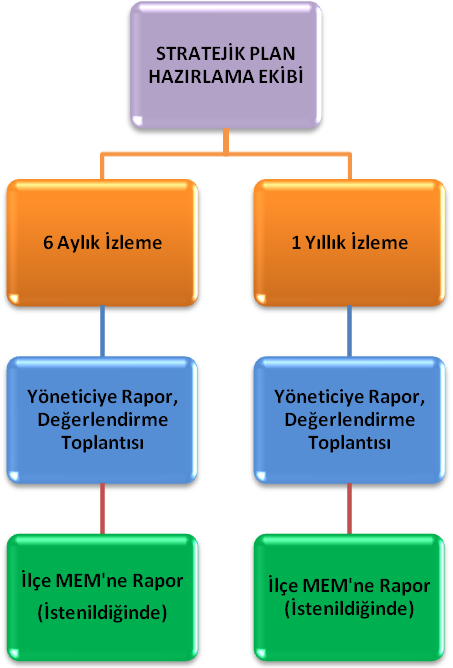 EKLER1 sayfa: Strateji Geliştirme Kurulu, Stratejik Planlama Ekibi, Stratejik Plan Hazırlama Ekibi Üyeleri ve Çalışma Biçimini gösterir plan.Ek 1         ÇİFTLİK ORTAOKULU 2018 / 2019 STRATEJİK PLANI KURULLARI VE GÖREVLERİStrateji Geliştirme Kurulu  Başkan                                  : Aydın HALIÇ          (Okul Müdürü)  Başkan Yardımcısı               : M. Arif DEMİREL  (Müdür Yardımcısı)  Okul Aile Birliği Yetkileri   : Servet Demirci         (Okul Aile Birliği Başkanı)                                                  Cüneyt BÖLÜK       (Okul Aile Birliği Muhasip Üye) Kurulun Görevi:       Strateji Geliştirme Kurulu stratejik planlama ekibini ve hazırlık programını onaylar, sürecin ana aşamaları ile çıktılarını kontrol eder, harcama birimlerinin stratejik planlama sürecine aktif katılımını sağlar ve tartışmalı hususları görüşüp karara bağlar. Alternatif misyon, vizyon ve temel değerler taslakları ile taslak amaçlar ve hedef kartlarını değerlendirerek nihai hale getirir.Stratejik Planlama EkibiBaşkan :                               M. Arif DEMİREL (Müdür Yardımcısı)SGB Temsilcisi:                   Murat TOSUN	Okul Aile Birliği Yetkileri: Servet Demirci   (Okul Aile Birliği Başkanı)                                           Cüneyt BÖLÜK (Okul Aile Birliği Muhasip Üye)Kurulun Görevi:     Hazırlık programının oluşturulması, stratejik planlama sürecinin hazırlık programınauygun olarak yürütülmesi, gerekli faaliyetlerin koordine edilmesi ile Strateji GeliştirmeKurulunun uygun görüşüne ve üst yöneticinin onayına sunulacak belgelerin hazırlanmasındansorumludur. Ekip başkanı; ekibin oluşturulması, çalışmaların planlanması, ekip içigörevlendirmelerin yapılması, ekip üyelerinin motivasyonu ile ekip ve üst yönetim arasındaeşgüdüm sağlanması görevlerini yerine getirir.      Stratejik planlama ekibinin amaca uygun bir yapıda kurulması, çalışmaların başarısı için kritik öneme sahiptir. Ekip başkanının toplantılara iştirak edemediği durumlarda başkanlığa, SGB yöneticisi vekâlet edebilir.Strateji Geliştirme BirimiBaşkan      : Murat TOSUN       Üye            : Mehmet BAYARKurulun Görevi         Plan çalışmalarını koordine etmektir. Stratejik planlama çalışmalarında; Stratejik Plan Genelgesinin hazırlanarak üst yöneticinin uygun görüşüne sunulması, toplantıların organizasyonu, idare içi ve dışı iletişimin sağlanması ve belge yönetimi gibi destek hizmetleri SGB tarafından gerçekleştirilir. Bu süreçteki her türlü resmi yazışma SGB aracılığıyla yapılır. SGB’lerin plan hazırlama, uygulama ile izleme ve değerlendirme süreçlerindeki tecrübesini gerekli durumlarda Strateji Geliştirme Kuruluna, stratejik planlama ekibine ve harcama birimlerine aktarması gerekir. SGB’ler özellikle stratejik planın bütünselliğinin sağlanması ve bu süreçte ortak bir dilin oluşturulması açısından önemli rol üstlenmektedir. Üst yönetici tarafından yapılmasına karar verilmesi durumunda eylem planlarının hazırlanması, onaylanması, güncellenmesi ve uygulanmasına yönelik genel koordinasyonu sağlar.Yasal YükümlülükDayanakTespitlerİhtiyaçlarMüdürlüğümüz “Dayanak” başlığı altında sıralanan Kanun, Kanun Hükmünde Kararname, Tüzük, Genelge ve Yönetmeliklerdeki ilgili hükümleri yerine getirmekle mükelleftir. Müdürlüğümüz “eğitim-öğretim hizmetleri, insan kaynakları, halkla ilişkiler, fiziki ve mali destek hizmetleri, stratejik plan hazırlama, stratejik plan izleme-değerlendirme süreci iş ve işlemleri” faaliyetlerini yürütmektedir. Faaliyetlerimizden öğrenciler, öğretmenler, personel, yöneticiler ve öğrenci velileri doğrudan etkilenmektedir. Müdürlüğümüz resmi kurum ve kuruluşlar, sivil toplum kuruluşları ve özel sektörle mevzuat hükümlerine aykırı olmamak ve faaliyet alanlarını kapsamak koşuluyla protokoller ve diğer işbirliği çalışmalarını yürütme yetkisine haizdirT.C. Anayasası1739 Sayılı Millî Eğitim Temel Kanunu652 Sayılı MEB Teşkilat ve Görevleri Hakkındaki Kanun Hükmünde Kararname222 Sayılı Millî Eğitim Temel Kanunu (Kabul No: 5.1.1961, RG: 12.01.1961 / 10705‐Son Ek ve Değişiklikler: Kanun No: 12.11.2003/ 5002, RG: 21.11.2003 657 Sayılı Devlet Memurları Kanunu5442 Sayılı İl İdaresi Kanunu3308 Sayılı Mesleki Eğitim Kanunu439 Sayılı Ek Ders Kanunu4306 Sayılı Zorunlu İlköğretim ve Eğitim Kanunu5018 sayılı Kamu Mali Yönetimi ve Kontrol KanunuMEB Personel Mevzuat BülteniTaşıma Yoluyla Eğitime Erişim YönetmeliğiMEB Millî Eğitim Müdürlükleri Yönetmeliği (22175 Sayılı RG Yayınlanan)Millî Eğitim Bakanlığı Rehberlik ve Psikolojik Danışma Hizmetleri Yönetmeliği04.12.2012/202358 Sayı İl İlçe MEM’in Teşkilatlanması 43 Nolu Genelge 26 Şubat 2018 tarihinde yayımlanan Kamu İdarelerinde Stratejik Planlamaya İlişkin Usul ve Esaslar Hakkındaki Yönetmelikİlçe MEM 2019-2023 planı ve Aydın İl MEM 2019-2023 planıİdare ve öğretmenler üzerine düşen, eğitim öğretimle ilgili sorumluluklarını yerine getirirken görev tanımlarıyla ilgili problemler yaşamaktadır.Fiziki kapasite kullanımı ve ısınma, elektrik vb konularda sıkıntılar olmaktadır.Okulun maddi ihtiyaçlarının karşılanmasında sorunlar yaşanmaktadır.Öğretmen temininde güçlükler yaşanmakta, ayrıca okul mevcudu az olduğu için norm kadro problemleri yaşanmaktadır. Öğretmenlik meslek kanunu olmalı ve tüm eğitim çalışanlarının görev tanımları belirlenmeli, ucu açık tanımlamalardan kaçınılmalı.Bina olarak ve yönetim olarak ayrılan ilk – orta okulların ortak kalan yakıt, elektrik, ortak fiziki alan ayrımlarının ivedilikle yapılması gerekmektedir.Öğretmenlerin bölgede dengeli dağıtılması, norm kadro yönetmeliğinin gözden geçirilerek 6 saatin arttırılması gerekmektedir.Üst Politika Belgesiİlgili Bölüm/ReferansVerilen Görev/İhtiyaçlar5018 sayılı Kamu Mali Yönetimi ve Kontrol Kanunu9. Madde,41. MaddeKurum Faaliyetlerinde bütçenin etkin ve verimli kullanımıStratejik Plan HazırlamaPerformans Programı HazırlamaFaaliyet Raporu Hazırlama30344 sayılı Kamu İdarelerinde Stratejik Plan Hazırlamaya İlişkin Usul ve Esaslar Hakkında Yönetmelik (26 Şubat 2018)Tümü5 yıllık hedefleri içeren Stratejik Plan hazırlanması2019-2021 Orta Vadeli ProgramTümüBütçe çalışmalarıMEB 11. Kalkınma Plan Politika ÖnerileriÖnerilen politikalarHedef ve stratejilerin belirlenmesiMEB Kalite ÇerçevesiTümüHedef ve stratejilerin belirlenmesiMEB 2018 Bütçe Yılı SunuşuTümüBütçe çalışmaları2017-2023 Öğretmen Strateji BelgesiTümüHedef ve stratejilerin belirlenmesiOECD 2018 RaporuTürkiye verileriStratejilerin belirlenmesi2017-2018 MEB İstatistikleriÖrgün Eğitim İstatistikleriHedef ve göstergelerin belirlenmesiKamu İdareleri İçin Stratejik Plan Hazırlama Kılavuzu (26 Şubat 2018)Tümü5 yıllık hedefleri içeren Stratejik Plan hazırlanması2018/16 sayılı Genelge, 2019-2023 Stratejik Plan Hazırlık Çalışmaları (18 Eylül 2018)Tümü2019-2023 Stratejik Planının HazırlanmasıMEB 2019-2023 Stratejik Plan Hazırlık Programı (18 Eylül 2018)Tümü2019-2023 Stratejik Planı Hazırlama TakvimiMEB 2019-2023 Stratejik PlanıTümüMEB Politikaları Konusunda Taşra Teşkilatına RehberlikAYDIN İL MEM 2019-2023 Stratejik PlanıTümüİL Politikaları Konusunda Taşra Teşkilatına RehberlikKÖŞK İLÇE MEM 2019-2023 Stratejik PlanıTümüİLÇE Politikaları Konusunda Okullara  RehberlikFaaliyet AlanıÜrün/HizmetlerA- Eğitim-Öğretim HizmetleriEğitim-öğretim iş ve işlemleriDers Dışı Faaliyet İş ve İşlemleriAnma ve Kutlama ProgramlarıSosyal, Kültürel, Sportif EtkinliklerZümre Toplantıları Öğrencileri Sınavlara Hazırlama ve Yetiştirme Kurs İşlemleriB- Strateji Geliştirme, Ar-Ge FaaliyetleriStratejik Planlama İşlemleriC- İnsan Kaynaklarının GelişimiHizmet içi eğitim ve kişisel gelişim ihtiyaçlarının belirlenmesiD- Fiziki ve Mali DestekTemizlik, onarım, bakımSatın Alma ve Tahakkuk HizmetleriF-Denetim ve rehberlikDYK Kurslarının denetimiÖğretmenlere Rehberlik, ders ziyaretleriDisiplin durumlarının tespiti ve muhakkik talebiG-Halkla İlişkilerBilgi Edinme ve Dilekçe Başvurularının CevaplanmasıVeli ziyaretleri, konferanslarıPaydaş Adıİç PaydaşDış PaydaşOkul Müdürü√Öğretmenler√İlçedeki Okul/Kurum Yöneticileri, öğretmenleri√Öğrenci Velileri√Çiftlik Köy ASM√Köşk İlçe Mem√Çiftlik İlkokulu√Köşk Jandarma İlçe Komutanlığı√ADÜ√Köşk Gençlik Hizmetleri ve Spor İl Müdürlüğü√Çiftlik Köy MuhtarlığıÇiftlik Köyü Okul Aile Birliği√Paydaş Adıİç PaydaşDış PaydaşÖnem DerecesiEtki DerecesiÖnceliğiOkul Müdürü√555Öğretmenler√555Öğrenci Velileri√555Çiftlik Köyü Okul Aile Birliği√555Çiftlik İlkokulu√543Köşk İlçe MEM√544Çiftlik Köy ASM√242Çiftlik Köy Muhtarlığı√334Köşk GSM√443Köşk Jandarma İlçe Komutanlığı√333ADÜ√432Önem Derecesi: 1, 2, 3 gözet; 4,5 birlikte çalışÖnem Derecesi: 1, 2, 3 gözet; 4,5 birlikte çalışÖnem Derecesi: 1, 2, 3 gözet; 4,5 birlikte çalışÖnem Derecesi: 1, 2, 3 gözet; 4,5 birlikte çalışÖnem Derecesi: 1, 2, 3 gözet; 4,5 birlikte çalışÖnem Derecesi: 1, 2, 3 gözet; 4,5 birlikte çalışEtki Derecesi: 1, 2, 3 İzle; 4, 5 bilgilendirEtki Derecesi: 1, 2, 3 İzle; 4, 5 bilgilendirEtki Derecesi: 1, 2, 3 İzle; 4, 5 bilgilendirEtki Derecesi: 1, 2, 3 İzle; 4, 5 bilgilendirEtki Derecesi: 1, 2, 3 İzle; 4, 5 bilgilendirEtki Derecesi: 1, 2, 3 İzle; 4, 5 bilgilendirÖnceliği:  5=Tam; 4=Çok; 3=Orta; 2=Az; 1=HiçÖnceliği:  5=Tam; 4=Çok; 3=Orta; 2=Az; 1=HiçÖnceliği:  5=Tam; 4=Çok; 3=Orta; 2=Az; 1=HiçÖnceliği:  5=Tam; 4=Çok; 3=Orta; 2=Az; 1=HiçÖnceliği:  5=Tam; 4=Çok; 3=Orta; 2=Az; 1=HiçÖnceliği:  5=Tam; 4=Çok; 3=Orta; 2=Az; 1=HiçAlt  MaddelerOkul MüdürüÖğrencilerVelilerÇiftlik Köyü Okul Aile BirliğiÇiftlik İlkokuluKöşk İlçe MEMÇiftlik  Köy ASMÇiftlik Köy MuhtarlığıKÖŞK GSMKöşk Jandarma İlçe KomutanlığıADÜA -Eğitim Öğretim Faaliyetleri1XXXXXXXA -Eğitim Öğretim Faaliyetleri2XXXXXXA -Eğitim Öğretim Faaliyetleri3XXXXXXA -Eğitim Öğretim Faaliyetleri4XXXXXXXXXXXA -Eğitim Öğretim Faaliyetleri5XXXA -Eğitim Öğretim Faaliyetleri6XXXC-Strateji Geliştirme, Ar-Ge Faaliyetleri1XXXD-İnsan Kaynakları Gelişimi1XXE-Fiziki ve Mali Destek1XXXXXXE-Fiziki ve Mali Destek2XXXG-Denetim ve Rehberlik1XG-Denetim ve Rehberlik2XG-Denetim ve Rehberlik3xXH-Halkla İlişkiler1XH-Halkla İlişkiler2XXPaydaş AdıYöntemSorumluÇalışma TarihiRaporlama ve Değerlendirme SorumlusuOkul MüdürüMülakatS. P. Ekip Bşk.2.11.2018S.P. EkibiÖğretmenlerMülakat, Toplantı, AnketS. P. Ekip Bşk.2.11.2018S.P. EkibiÖğrenci VelileriAnket, ToplantıS. P. Ekip Bşk.6-7.11.2018S.P. EkibiÇiftlik Köyü Okul Aile BirliğiAnket, Toplantı, MülakatS. P. Ekip Bşk.24.10.2018S.P. EkibiÇiftlik İlkokuluMülakatS. P. Ekip Bşk.30.10.2018S.P. EkibiKöşk İlçe MEM    ToplantıS. P. Ekip Bşk.17.10.2018S.P. EkibiÇiftlik Köy ASMMülakatS. P. Ekip Bşk.19.10.2018S.P. EkibiÇiftlik Köy MuhtarlığıMülakatS. P. Ekip Bşk.23.10.2018S.P. EkibiKöşk GSMMülakatS. P. Ekip Bşk.17.10.2018S.P. EkibiKöşk Jandarma İlçe KomutanlığıMülakat,ToplantıS. P. Ekip Bşk.17.10.2018S.P. EkibiADÜMülakatS. P. Ekip Bşk05.11.2018S.P. EkibiHizmet SınıfıPersonel SayısıEğitim Öğretim HizmetleriOkul Müdürü                       1Eğitim Öğretim HizmetleriMüdür Yardımcısı 1Eğitim Öğretim HizmetleriÖğretmen9Yardımcı Hiz.Hizmetli (Ücretli – TYP)1YÖNETİCİ SAYILARIYÖNETİCİ SAYILARIYÖNETİCİ SAYILARIYÖNETİCİ SAYILARIMüdürMüdür BaşyardımcısıMüdür YardımcısıNorm 101Mevcut 101ÖĞRETMEN NORM KADRO DURUMUÖĞRETMEN NORM KADRO DURUMUÖĞRETMEN NORM KADRO DURUMUÖĞRETMEN NORM KADRO DURUMUNorm SayısıMevcutBranşlar Bazında Norm İhtiyaçBranşlar Bazında Norm Fazla1091                         0SIRAÖĞRENCİ-ÖĞRETMEN-DERSLİK BİLGİLERİSAYI3Ortaokul Öğrenci Sayısı (Toplam)615Derslik Sayısı6Sıra Kullanım Alanı/TürüBina Sayısı (Tahsisli Binalar Dâhil)Kapasite Durumu (Yeterli/Yetersiz)1Ana Bina                    1Yeterli2Çok Amaçlı Salon1YeterliKAYNAKLARPlanın1. yılıPlanın2. yılıPlanın3. yılıPlanın4. yılıPlanın5. yılıToplam KaynakHalı saha kira1800190020002200250010400Bağışlar30015002000250030009300Kermesler100015002000200020008500TOPLAM3100490060006700750028200İç Çevreİç Çevre         Dış Çevre         Dış ÇevreGüçlü yönlerZayıf yönlerFırsatlarTehditlerÖğrenci sayısının az olması, Taşımalı eğitimin olmayışı,Güvenlik probleminin yok denecek kadar az olması,İstenildiğinde velilere çabuk ulaşılması,Parçalanmış aile sayısınınAz (%2) civarlarında olması,Köyün ovada olması ve anayola yakınlığı sayesinde öğretmen teminindeki artıları,Tam gün eğitim yapılması,Öğrenci devamsızlığının yok denecek düzeyde az olması,Yönetici sıkıntısı çekmemesi,Teknolojik altyapısının olması (Akıllı tahtalar).Velilerin okula ilgisizliği,Maddi yetersizlikler,Öğretmenlerin; doğum, atanma vb. sebeplerle değişmesi, ihtiyacın kurum kültürünü bilmeyen ücretli öğretmenlerle karşılanması,Öğretmenlerin köyde ikamet etmemesi,Hizmetli temininde yaşanan güçlükler,İnternet hızının yavaşlığı,BT sınıfının olmaması,Öğrencilerin çoğunun hedeflerinin olmayışı,Sosyal kültürel faaliyetlere, il merkezinden uzaklığımızdan dolayı az erişim.Güvenlik kamerası yok.Güvenlik probleminin olmayışı,Doğal yaşam ve çiftçilikle iç içe olma fen tabiat derslerine, doğa gezilerine katkı sağlıyor,Veli (Ev) ziyaretlerinin kolaylığı,Okul sonrası etkinliklere erişimin kolaylığı,Ön görülemeyen öğretmen değişiklikleri,İdareci, öğretmen, öğrenci, veli aralarındaki olası iletişim çatışmaları,İdari ve mali işlerde, evrak işlerinde yaşanabilecek sorunlar,Okul güvenlik personelinin olmaması,Okul teknik personelinin olmaması,Kadrolu hizmetlinin olmaması,Değişen Siyasi iradelerin bazı işgüzar uzantılarının; idarenin işleyişi ve aldığı, alacağı kararlar üzerinde nüfuz kullanma veya olumsuzlama çabaları,Mevzuat ve paydaş beklentileri arasında yaşanan uyuşmazlık,Sosyokültürel gelişmemişlik ve cehaletin yaratacağı tehlikeler.DURUM ANALİZİ AŞAMALARITESPİTLER/ SORUN ALANLARIİHTİYAÇLAR/ GELİŞİM ALANLARIUygulanmakta Olan Stratejik Planın DeğerlendirilmesiGüncel değil ve değişen eğitim anlayışlarına uyarlanmamış.Güncellenmesi ve 2023 vizyonuna uygun hale getirilmesiMevzuat AnaliziYönetmelikler, mevzuat eğitim öğretimde ayrıntılı ve göreceli durumlar için açıklayıcı değil.Öğretmenlik meslek kanunu, yöneticilerin yetkileri ve konumları tanımlanmalı.Üst Politika Belgeleri Analizi*Stratejik Plan Hazırlama, Performans Programı ve Faaliyet Raporu Hazırlama, Stratejik Yönetim Süreci ile ilgili diğer iş ve işlemlerPaydaş AnaliziIdarenin sorumluluk veya yetki alanı dışında paydaş beklentilerinin bulunması ve katkı vaatlerinin nihayete ermemesi.Paydaşların idareden beklentilerinin faaliyet alanlarıyla uyumu sağlanmalı, plan döneminde kurumsal faaliyetler hakkında paydaşlara düzenli bilgilendirme yapılması, katkı vaatleri gerçekçi ve uygulanabilir olmalı, ucu açık olmamalı.İnsan Kaynakları Yetkinlik AnaliziDoğum, atanma vb durumlardan dolayı öğretmen değişiminin ve eksikliklerinin yaşanması, kadrolu hizmetli atanmaması,DKAB alan öğretmenliğinde süregelen öğretmen eksiği yeni atamalarla giderilmeli, kadrolu veya sözleşmeli 12 ay çalışacak sürekli hizmetli temin edilmeli.Kurum Kültürü AnaliziDevamlı değişen öğretmen kadrosu, hatta bazen hiç değişmeyen öğretmen kadroları, sendikal ayrışmaların ve ön yargıların öğretmenler üzerindeki uyum bozucu etkisiÖğretmenlere rotasyon getirilmeli, sendikaya veya yaşayış, düşünüş biçimine göre eğitim çalışanlarının değerlendirilmeyip, devletin çıkarlarını, ulusal – manevi değerleri somutta ne kadar önemsediği öne alınmalı.Fiziki Kaynak AnaliziOkulun bazı onarım ve küçük inşa işlerindeki kaynak sıkıntısıOrtaokulların da ortaöğretim kurumları gibi yıllık bütçeleri olmalı.Teknoloji ve Bilişim Altyapısı Analiziİnternet hızının köylerde düşük olması, MEB yasaklı sitelerin ödev-araştırma vb bilgilerin olduğu sitelere de çoğu zaman giriş izni vermemesiİnternet hızları artmalı, MEB yasaklı sitelerin iyi ayırt edilmesi.Mali Kaynak Analiziİdareden üst yönetimlerin ve velilerin iş beklentisi ama idarenin yasal gelir kaynağının olmadığı durumlar (kantin, otopark vb olmayan sıfır gelirli okullar.)Ortaokulların da ortaöğretim kurumları gibi yıllık bütçeleri olmalı.* Üst politika belgeleri analizinde Tablo 3’ten yararlanılarak sadece ihtiyaçlar/gelişim alanları sütunu doldurulmuştur.* Üst politika belgeleri analizinde Tablo 3’ten yararlanılarak sadece ihtiyaçlar/gelişim alanları sütunu doldurulmuştur.* Üst politika belgeleri analizinde Tablo 3’ten yararlanılarak sadece ihtiyaçlar/gelişim alanları sütunu doldurulmuştur.TEMA 1EĞİTİM VE ÖĞRETİMAMAÇ 1 (A1)Akademik başarıyı arttırmakHedef 1.1 (H1.1)Hedef Oluşturma, hayal kurabilme konferansları,Hedef 1.2 (H1.2)Okuma sevgisi ve alışkanlığı kazandırma çalışmaları,TEMA 2SOSYAL, KÜLTÜREL, SPORTİF FALİYETLERAMAÇ 2 (A2)Sosyal ve kültürel faaliyetlere katılımın arttırılması,Hedef 2.1 (H2.1)Doğa ve kültür gezileri düzenlenmesi,Hedef 2.2 (H2.2)Kermesler yapılması,Hedef 2.3 (H2.3)Sinema ve tiyatroya gidilmesi,Hedef 2.4 (H2.4)Yerel ve Ulusal düzeydeki sportif faaliyetlere katılım, Hedef 2.5 (H2.5)Yerel ve Ulusal düzeydeki sanatsal faaliyetlere katılım,TEMA 3BİLİM VE TEKNOLOJİAMAÇ 3 (A3)Bilim ve teknoloji alanında daha etkin ve ilgili olmak,Hedef 3.1 (H3.1)Yerel ve ulusal düzeydeki bilimsel çalışma ve projelerdeYer almak, takip etmek,Hedef 3.2 (H3.2)Bilişim teknolojilerini etkin kullanabilmek,TEMA 4FİZİKİ YAPI VE GÖRÜNÜMAMAÇ 4 (A4)Okulun bina ve eklentilerini güvenli hale getirme,Hedef 4.1 (H4.1)Engelli rampası yapılacak,Hedef 4.2 (H4.2)Hedef 4.3 (H4.3)AMAÇ 5 (A5)            Hedef 5.1 (H5.1)Hedef 5.2 (H5.2) Yaya çıkış kapısı önüne bariyer yapılacak,Atatürk büstü çevresine küçük bahçe yapılacak.Okul ve bahçesinin çevre düzenlemesi,Okulun ihata duvarının iç ve dış cephesine resimler yapılacak,Okul binasının iç duvarlarına tematik resimlemeler yapılacak.Tablo 17:HEDEFE İLİŞKİN GÖSTERGELERHEDEFE İLİŞKİN GÖSTERGELERHEDEFE İLİŞKİN GÖSTERGELERHEDEFE İLİŞKİN GÖSTERGELERHEDEFE İLİŞKİN GÖSTERGELERSıraGöstergeMevcut  (2018)Hedef (2023)Sorumlu BirimPG 1.1Hedef Oluşturma, hayal kurabilme konferansları toplantıları 3 5Sınıf Rehber öğretmenleriPG 1.2Okuma sevgisi ve alışkanlığı kazandırma çalışmaları sayısı 1 3Tüm öğretmenlerTablo 18:HEDEFE İLİŞKİN GÖSTERGELERHEDEFE İLİŞKİN GÖSTERGELERHEDEFE İLİŞKİN GÖSTERGELERHEDEFE İLİŞKİN GÖSTERGELERHEDEFE İLİŞKİN GÖSTERGELERSıraGöstergeMevcut  (2018)Hedef (2023)Sorumlu BirimPG 2.1Doğa ve kültür gezileri düzenlenmesi,36ÇOO MÜDÜRLÜĞÜPG 2.2Kermesler yapılması,14Sınıf Rehber ÖğretmenleriPG 2.3Sinema ve tiyatroya gidilmesi,03ÇOO MÜDÜRLÜĞÜPG 2.4Yerel ve Ulusal düzeydeki sportif faaliyetlere katılım,6Beden Eğitimi ÖğretmeniPG 2.4Yerel faaliyet sayısı24Beden Eğitimi ÖğretmeniPG 2.4Ulusal faaliyet sayısı02Beden Eğitimi ÖğretmeniPG 2.5Yerel ve Ulusal düzeydeki sanatsal faaliyetlere katılım,      0      5  Görsel Sanatlar ÖğretmeniPG 2.5Yerel faaliyet sayısı      0      3Görsel Sanatlar ÖğretmeniPG 2.5Ulusal faaliyet sayısı      0      2Görsel Sanatlar ÖğretmeniPG 2.5Görsel Sanatlar ÖğretmeniTablo 19:Tablo 19:HEDEFE İLİŞKİN GÖSTERGELERHEDEFE İLİŞKİN GÖSTERGELERHEDEFE İLİŞKİN GÖSTERGELERHEDEFE İLİŞKİN GÖSTERGELERHEDEFE İLİŞKİN GÖSTERGELERHEDEFE İLİŞKİN GÖSTERGELERHEDEFE İLİŞKİN GÖSTERGELERHEDEFE İLİŞKİN GÖSTERGELERHEDEFE İLİŞKİN GÖSTERGELERSıraGöstergeGöstergeGöstergeMevcut  (2018)Mevcut  (2018)Hedef (2023)Hedef (2023)Sorumlu BirimPG 3.1Yerel ve ulusal düzeydeki bilimsel çalışma ve projelerde yer almak, takip etmek,Yerel ve ulusal düzeydeki bilimsel çalışma ve projelerde yer almak, takip etmek,Yerel ve ulusal düzeydeki bilimsel çalışma ve projelerde yer almak, takip etmek,551313ÇOO MÜDÜRLÜĞÜPG 3.1Yerel düzeyde dahil olunan bilimsel projelerYerel düzeyde dahil olunan bilimsel projelerYerel düzeyde dahil olunan bilimsel projeler0033ÇOO MÜDÜRLÜĞÜPG 3.1Ulusal düzeyde dahil olunan projelerUlusal düzeyde dahil olunan projelerUlusal düzeyde dahil olunan projeler1122ÇOO MÜDÜRLÜĞÜPG 3.1Yerel düzeyde takip edilen bilimsel projelerYerel düzeyde takip edilen bilimsel projelerYerel düzeyde takip edilen bilimsel projeler3366ÇOO MÜDÜRLÜĞÜPG 3.1Ulusal düzeyde takip edilen projeler(Robotik kodlama yarışmaları)Ulusal düzeyde takip edilen projeler(Robotik kodlama yarışmaları)Ulusal düzeyde takip edilen projeler(Robotik kodlama yarışmaları)1122ÇOO MÜDÜRLÜĞÜPG 3.2EBA, E-Okul, Dyned kullanabilen öğrenci oranıEBA, E-Okul, Dyned kullanabilen öğrenci oranıEBA, E-Okul, Dyned kullanabilen öğrenci oranı%100%100%100%100BT Rehber Öğretmeni ve Sınıf ÖğretmenleriTEMA 4TEMA 4TEMA 4FİZİKİ YAPI VE GÖRÜNÜMFİZİKİ YAPI VE GÖRÜNÜMFİZİKİ YAPI VE GÖRÜNÜMFİZİKİ YAPI VE GÖRÜNÜMFİZİKİ YAPI VE GÖRÜNÜMFİZİKİ YAPI VE GÖRÜNÜMFİZİKİ YAPI VE GÖRÜNÜMAMAÇ 4 (A4)AMAÇ 4 (A4)AMAÇ 4 (A4)Okulun bina ve eklentilerini güvenli hale getirme,Okulun bina ve eklentilerini güvenli hale getirme,Okulun bina ve eklentilerini güvenli hale getirme,Okulun bina ve eklentilerini güvenli hale getirme,Okulun bina ve eklentilerini güvenli hale getirme,Okulun bina ve eklentilerini güvenli hale getirme,Okulun bina ve eklentilerini güvenli hale getirme,Hedef 4.1 (H4.1)Hedef 4.1 (H4.1)Hedef 4.1 (H4.1)Engelli rampası yapılacak,Engelli rampası yapılacak,Engelli rampası yapılacak,Engelli rampası yapılacak,Engelli rampası yapılacak,Engelli rampası yapılacak,Engelli rampası yapılacak,Hedef 4.2 (H4.2)Hedef 4.3 (H4.3)AMAÇ 5 (A5)            Hedef 5.1 (H5.1)Hedef 5.2 (H5.2) Hedef 4.2 (H4.2)Hedef 4.3 (H4.3)AMAÇ 5 (A5)            Hedef 5.1 (H5.1)Hedef 5.2 (H5.2) Hedef 4.2 (H4.2)Hedef 4.3 (H4.3)AMAÇ 5 (A5)            Hedef 5.1 (H5.1)Hedef 5.2 (H5.2) Yaya çıkış kapısı önüne bariyer yapılacak,Atatürk büstü çevresine küçük bahçe yapılacak.Okul ve bahçesinin çevre düzenlemesi,Okulun ihata duvarının iç ve dış cephesine resimler yapılacak,Okul binasının iç duvarlarına tematik resimlemeler yapılacak.Yaya çıkış kapısı önüne bariyer yapılacak,Atatürk büstü çevresine küçük bahçe yapılacak.Okul ve bahçesinin çevre düzenlemesi,Okulun ihata duvarının iç ve dış cephesine resimler yapılacak,Okul binasının iç duvarlarına tematik resimlemeler yapılacak.Yaya çıkış kapısı önüne bariyer yapılacak,Atatürk büstü çevresine küçük bahçe yapılacak.Okul ve bahçesinin çevre düzenlemesi,Okulun ihata duvarının iç ve dış cephesine resimler yapılacak,Okul binasının iç duvarlarına tematik resimlemeler yapılacak.Yaya çıkış kapısı önüne bariyer yapılacak,Atatürk büstü çevresine küçük bahçe yapılacak.Okul ve bahçesinin çevre düzenlemesi,Okulun ihata duvarının iç ve dış cephesine resimler yapılacak,Okul binasının iç duvarlarına tematik resimlemeler yapılacak.Yaya çıkış kapısı önüne bariyer yapılacak,Atatürk büstü çevresine küçük bahçe yapılacak.Okul ve bahçesinin çevre düzenlemesi,Okulun ihata duvarının iç ve dış cephesine resimler yapılacak,Okul binasının iç duvarlarına tematik resimlemeler yapılacak.Yaya çıkış kapısı önüne bariyer yapılacak,Atatürk büstü çevresine küçük bahçe yapılacak.Okul ve bahçesinin çevre düzenlemesi,Okulun ihata duvarının iç ve dış cephesine resimler yapılacak,Okul binasının iç duvarlarına tematik resimlemeler yapılacak.Yaya çıkış kapısı önüne bariyer yapılacak,Atatürk büstü çevresine küçük bahçe yapılacak.Okul ve bahçesinin çevre düzenlemesi,Okulun ihata duvarının iç ve dış cephesine resimler yapılacak,Okul binasının iç duvarlarına tematik resimlemeler yapılacak.Tablo :20Tablo :20HEDEFE İLİŞKİN GÖSTERGELERHEDEFE İLİŞKİN GÖSTERGELERHEDEFE İLİŞKİN GÖSTERGELERHEDEFE İLİŞKİN GÖSTERGELERHEDEFE İLİŞKİN GÖSTERGELERHEDEFE İLİŞKİN GÖSTERGELERHEDEFE İLİŞKİN GÖSTERGELERHEDEFE İLİŞKİN GÖSTERGELERHEDEFE İLİŞKİN GÖSTERGELERHEDEFE İLİŞKİN GÖSTERGELERHEDEFE İLİŞKİN GÖSTERGELERHEDEFE İLİŞKİN GÖSTERGELERSıraSıra                             Gösterge                             Gösterge                             GöstergeMevcut  (2018)Mevcut  (2018)Hedef (2023)Hedef (2023)SorumluBirimSorumluBirimSorumluBirimPG 4.1PG 4.1Yapılan Engelli RampasıYapılan Engelli RampasıYapılan Engelli Rampası 0 0 1 1ÇOO MÜDÜRLÜĞÜÇOO MÜDÜRLÜĞÜÇOO MÜDÜRLÜĞÜPG 4.2PG 4.2Yaya kapısı önüne bariyerYaya kapısı önüne bariyerYaya kapısı önüne bariyer 0 0 1 1ÇOO MÜDÜRLÜĞÜÇOO MÜDÜRLÜĞÜÇOO MÜDÜRLÜĞÜPG 4.3PG 4.3Büst çevresine bahçeBüst çevresine bahçeBüst çevresine bahçe 0 0 1 1ÇOO MÜDÜRLÜĞÜÇOO MÜDÜRLÜĞÜÇOO MÜDÜRLÜĞÜPG 5.1PG 5.1İhata duvarı resimlenmesiİhata duvarı resimlenmesiİhata duvarı resimlenmesi 0 0 1  1 ÇOO MÜDÜRLÜĞÜÇOO MÜDÜRLÜĞÜÇOO MÜDÜRLÜĞÜPG 5.2PG 5.2İç duvarların tematik resimlenmesiİç duvarların tematik resimlenmesiİç duvarların tematik resimlenmesi 0 0 1 1ÇOO MÜDÜRLÜĞÜÇOO MÜDÜRLÜĞÜÇOO MÜDÜRLÜĞÜPlanın1.YılıPlanın2.YılıPlanın3.YılıPlanın4.YılıPlanın5.YılıToplam Maliyet A1 H1.1000000 H1.2000000 A2 H2.150010001500200025007500 H2.22002503003504001500 H2.32002503003504001500 H2.45060708090350 H2.55060708090350 A3 H3.13004005006007002500 H3.200000 A4 H4.15000000500 H4.22000000200 H4.35000000500 A5 H5.10500000500 H5.20150000150Genel Yönetim Giderleri5007501000125015005000TOPLAM2500267027403460418020550